В соответствии с Жилищным кодексом Российской Федерации, Федеральным законом  от 06.10.2003 № 131-ФЗ «Об общих принципах организации местного самоуправления в Российской Федерации», Федеральным законом  от 27.07.2010 № 210-ФЗ «Об организации предоставления государственных и  муниципальных услуг»,  постановлением Правительства Российской Федерации от 28.01.2006 № 47 «Об утверждении Положения о признании помещения жилым помещением, жилого помещения непригодным для проживания и многоквартирного дома аварийным и подлежащим сносу или реконструкции», статьями 24, 30, 50 Устава Черемховского районного муниципального образования, администрация Черемховского районного муниципального образованияП О С Т А Н О В Л Я Е Т:1. Утвердить прилагаемый административный регламент предоставления муниципальной услуги «Признание помещения жилым помещением, жилого помещения непригодным для проживания и многоквартирного дома аварийным и подлежащим сносу или реконструкции».	2. Признать утратившим силу постановление администрации Черемховского районного муниципального образования от 14.06.2016 № 238 «Об утверждении административного регламента предоставления муниципальной услуги «Признание                                                                                                                                 помещения жилым помещением, жилого помещения непригодным для проживания и многоквартирного дома аварийным и подлежащим сносу или реконструкции»».3. Отделу организационной работы (Ю.А. Коломеец):3.1. внести информационную справку в оригинал постановления администрации Черемховского районного муниципального образования от 14.06.2016 № 238 «Об утверждении административного регламента предоставления муниципальной услуги «Признание помещения жилым помещением, жилого помещения непригодным для проживания и многоквартирного дома аварийным и подлежащим сносу или реконструкции»» о дате признания его утратившим силу настоящим постановлением;3.2. опубликовать настоящее постановление в газете «Мое село, край Черемховский» и разместить на официальном сайте Черемховского районного муниципального образования в информационно-телекоммуникационной сети «Интернет».4. Настоящее постановление вступает в силу после его официального опубликования (обнародования).5. Контроль за исполнением настоящего постановления возложить на первого заместителя мэра района И.А. Тугаринову.Временно исполняющий обязанности мэра района 	                                                                         С.В. ЛуценкоПОДГОТОВИЛНачальник отдела архитектуры,строительства и дорожного хозяйстваУЖКХ АЧРМО	                                                                                                      Н.М. Сазонова_____________2019 СОГЛАСОВАНОПервый заместитель мэра                                                     		                   И.А. Тугаринова____________2019Начальник отдела правового   обеспечения		                    	                   С.А. Ермаков ____________2019 Начальник отдела экономическогопрогнозирования и планирования 		                                                                   Е.А. Ершова ____________2019 Начальник управления ЖКХ                        		                                           М.В. Обтовка ____________2019 Руководитель аппарата администрации                                                                      Т.С. Веретнова_____________2019 Направить:  1 экземпляр –УЖКХ АЧРМО		1 – Орг. отделАДМИНИСТРАТИВНЫЙ РЕГЛАМЕНТ предоставления муниципальной услуги«Признание помещения жилым помещением, жилого помещения непригодным для проживания и многоквартирного дома аварийным и подлежащим сносу или реконструкции»Раздел I. Общие положенияГлава 1. Предмет регулирования административного регламента1. Административный регламент предоставления муниципальной услуги «Признание помещения жилым помещением, жилого помещения непригодным для проживания и многоквартирного дома аварийным и подлежащим сносу или реконструкции», (далее – административный регламент) разработан в целях определения процедур признания жилого помещения пригодным для проживания и оснований, по которым жилое помещение признается непригодным для проживания, и в частности многоквартирный дом признается аварийным и подлежащим сносу или реконструкции.2. Административный регламент разработан в целях повышения качества и доступности результатов предоставления муниципальной услуги, определяет сроки, порядок и последовательность действий администрации Черемховского районного муниципального образования при осуществлении полномочий по признанию помещения жилым помещением, жилого помещения непригодным для проживания и многоквартирного дома аварийным и подлежащим сносу или реконструкции.Глава 2. Круг заявителей3. Муниципальная услуга предоставляется физическим и юридическим лицам, являющимся собственниками помещений, нанимателями жилых помещений муниципального жилищного фонда, расположенных на территории Черемховского районного муниципального образования.4. Физические и юридические лица, указанные в пункте 3 настоящего административного регламента, далее именуются заявителями.При обращении за получением муниципальной услуги от имени заявителей взаимодействие с Управлением жилищно-коммунального хозяйства, строительства, транспорта, связи и экологии администрации Черемховского районного муниципального образования вправе осуществлять их уполномоченные представители.Глава 3. Требования к порядку информированияо предоставлении муниципальной услуги5. Для получения информации по вопросам предоставления муниципальной услуги и процедурах предоставления муниципальной услуги (далее – информация) заявитель обращается в Управление жилищно-коммунального хозяйства, строительства, транспорта, связи и экологии администрации Черемховского районного муниципального образования (далее – уполномоченный орган).5.1. Законодательством не предусмотрена возможность получения муниципальной услуги через многофункциональный центр предоставления государственных и муниципальных услуг (далее – МФЦ).6. Информация предоставляется:а) при личном контакте с заявителями;б) с использованием средств телефонной, факсимильной и электронной связи, в том числе через официальный сайт уполномоченного органа в информационно-телекоммуникационной сети «Интернет»– cher.irkobl.ru, а также через региональную государственную информационную систему «Региональный портал государственных и муниципальных услуг Иркутской области» в информационно-телекоммуникационной сети «Интернет» - http://38.gosuslugi.ru (далее – Портал);в) письменно, в случае письменного обращения заявителя.7. Должностное лицо, муниципальный служащий уполномоченного органа, осуществляющее предоставление информации, должно принять все необходимые меры по предоставлению заявителю исчерпывающей информации по вопросу обращения, в том числе с привлечением других должностных лиц, муниципальных служащих уполномоченного органа.8. Должностные лица, муниципальные служащие уполномоченного органа, предоставляют информацию по следующим вопросам:а) об уполномоченном органе, осуществляющих предоставление муниципальной услуги, включая информацию о месте нахождения уполномоченного органа, графике работы, контактных телефонах;б) о порядке предоставления муниципальной услуги и ходе предоставления муниципальной услуги;в) о перечне документов, необходимых для предоставления муниципальной услуги;г) о времени приема документов, необходимых для предоставления муниципальной услуги;д) о сроке предоставления муниципальной услуги;е) об основаниях отказа в приеме документов, необходимых для предоставления муниципальной услуги;ж) об основаниях отказа в предоставлении муниципальной услуги;з) о порядке обжалования решений и действий (бездействия) уполномоченного органа, осуществляющего предоставление муниципальной услуги, а также должностных лиц, муниципальных служащих уполномоченного органа.9. Основными требованиями при предоставлении информации являются:а) актуальность;б) своевременность;в) четкость и доступность в изложении информации;г) полнота информации;д) соответствие информации требованиям законодательства.10. Предоставление информации по телефону осуществляется путем непосредственного общения заявителя с должностным лицом, муниципальным служащим уполномоченного органа.11. При ответах на телефонные звонки должностные лица, муниципальные служащие уполномоченного органа подробно и в вежливой (корректной) форме информируют заявителей по интересующим их вопросам. Ответ на телефонный звонок начинается с информации о фамилии, имени, отчестве (если имеется) и должности лица, принявшего телефонный звонок.При невозможности должностного лица, муниципального служащего уполномоченного органа, принявшего звонок, самостоятельно ответить на поставленные вопросы, телефонный звонок переадресовывается (переводится) на другое должностное лицо, муниципальный служащий уполномоченного органа или же обратившемуся заявителю сообщается телефонный номер, по которому можно получить необходимую информацию. Максимальное время телефонного разговора 15 минут.12. Если заявителя не удовлетворяет информация, представленная должностным лицом, муниципальным служащим уполномоченного органа он может обратиться к руководителю уполномоченного органа в соответствии с графиком приема заявителей, указанном в пункте 18 настоящего административного регламента.Прием заявителей руководителем уполномоченного органа проводится по предварительной записи, которая осуществляется по телефону: 8(39546) 5-28-67.13. Обращения заявителя (в том числе переданные при помощи факсимильной и электронной связи) о предоставлении информации рассматриваются должностными лицами, муниципальными служащими уполномоченного органа в течение тридцати дней со дня регистрации обращения.Днем регистрации обращения является день его поступления в уполномоченный орган.Ответ на обращение направляется в форме электронного документа по адресу электронной почты, указанному в обращении, поступившем в уполномоченный орган или должностному лицу, муниципальному служащему в форме электронного документа, и в письменной форме по почтовому адресу, указанному в обращении, поступившем в уполномоченный орган или должностному лицу, муниципальному служащему в письменной форме.   14. Информация об уполномоченном органе, порядке предоставления муниципальной услуги, а также порядке получения информации по вопросам предоставления муниципальной услуги и ходе предоставления муниципальной услуги размещается:а) на стендах, расположенных в помещениях, занимаемых уполномоченным органом;б) на официальном сайте уполномоченного органа в информационно-телекоммуникационной сети «Интернет» – cher.irkobl.ru, а также на Портале;в) посредством публикации в средствах массовой информации.15. На стендах, расположенных в помещениях, занимаемых уполномоченным органом, размещается следующая информация:а) об уполномоченном органе и МФЦ, предоставляющих муниципальную услугу, информацию о месте их нахождения, графике работы, контактных телефонах;б) о порядке предоставления муниципальной услуги и ходе предоставления муниципальной услуги, в том числе об услугах, которые являются необходимыми и обязательными для предоставления муниципальной услуги;в) о перечне документов, необходимых для предоставления муниципальной услуги;г) о времени приема документов, необходимых для предоставления муниципальной услуги;д) о сроке предоставления муниципальной услуги;е) об основаниях отказа в приеме документов, необходимых для предоставления муниципальной услуги;ё) об основаниях отказа в предоставлении муниципальной услуги;ж) о порядке обжалования решений и действий (бездействия) уполномоченного органа, МФЦ, организаций, указанных в части 1.1 статьи 16 Федерального закона от 27.07.2010 № 210-ФЗ «Об организации предоставления государственных и муниципальных услуг», а также их должностных лиц, муниципальных служащих, работников;з) извлечения из законодательных и иных нормативных правовых актов, содержащих нормы, регулирующие предоставление муниципальной услуги;и) текст настоящего административного регламента с приложениями.Информирование граждан о порядке предоставления муниципальной услуги в МФЦ, о ходе выполнения запросов о предоставлении муниципальной услуги, а также по иным вопросам, связанным с предоставлением муниципальной услуги, а также консультирование граждан о порядке предоставления муниципальной услуги в МФЦ осуществляются в порядке, установленном настоящей главой, МФЦ, с которым администрация Черемховского районного муниципального образования заключила соглашение о взаимодействии.Информация об адресах и режиме работы МФЦ содержится на официальном сайте в информационно-телекоммуникационной сети «Интернет» - www.mfc38.ru.16. Информация об уполномоченном органе:а) место нахождения: 665413, Иркутская область, г. Черемхово,                                    ул. Куйбышева, 20, каб. № 18;б) телефон: 8(39546) 5-28-67;в) почтовый адрес для направления документов и обращений: 665413, Иркутская область, г. Черемхово, ул. Куйбышева, 20;    г) официальный сайт в информационно-телекоммуникационной сети «Интернет» - cher.irkobl.ru;д) адрес электронной почты: oks-cherem@rambler.ru17. График приема заявителей в уполномоченном органе:Раздел II. Стандарт предоставления муниципальной услугиГлава 4. Наименование муниципальной услуги19. Признание помещения жилым помещением, жилого помещения непригодным для проживания и многоквартирного дома аварийным и подлежащим сносу или реконструкции.20. Термины, используемые в настоящем административном регламенте, употребляются в соответствии с Постановлением Правительства Российской Федерации от 28 января 2006 года № 47 «Об утверждении положения о признании помещения жилым помещением, жилого помещения непригодным для проживания, и многоквартирного дома аварийным и подлежащим сносу или реконструкции» (далее – Постановление, Положение).21. Требования, которым должно отвечать жилое помещение, установлены разделом  II  Положения.22. Основанием для признания жилого помещения непригодным для проживания является наличие выявленных вредных факторов среды обитания человека, которые не позволяют обеспечить безопасность жизни и здоровья граждан в следствие:− ухудшения в связи с физическим износом в процессе эксплуатации здания в целом или отдельными его частями эксплуатационных характеристик, приводящего к снижению до недопустимого уровня надежности здания, прочности и устойчивости строительных конструкций и оснований;− изменения окружающей среды и параметров микроклимата жилого помещения, не позволяющих обеспечить соблюдение необходимых санитарно-эпидемиологических требований и гигиенических нормативов в части содержания потенциально опасных для человека химических и биологических веществ, качества атмосферного воздуха, уровня радиационного фона и физических факторов наличия источников шума, вибрации, электромагнитных полей.23. Жилые помещения, расположенные в полносборных, кирпичных и каменных домах, а также в деревянных домах и домах из местных материалов, имеющих деформации фундаментов, стен, несущих конструкций и значительную степень биологического повреждения элементов деревянных конструкций, которые свидетельствуют об исчерпании несущей способности и опасности обрушения, являются непригодными для проживания вследствие признания многоквартирного дома аварийным и подлежащим сносу или реконструкции.24. Жилые помещения, находящиеся в жилых домах, расположенных на территориях, на которых превышены показатели санитарно-эпидемиологической безопасности в части физических факторов (шум, вибрация, электромагнитное и ионизирующее излучение), концентрации химических и биологических веществ в атмосферном воздухе и почве, установленные в разделе II Положения, а также в жилых домах, расположенных в производственных зонах, зонах инженерной и транспортной инфраструктур и в санитарно-защитных зонах, следует признавать непригодными для проживания в случаях, когда инженерными и проектными решениями невозможно минимизировать критерии риска до допустимого уровня.25. Непригодными для проживания следует признавать жилые помещения, расположенные в опасных зонах схода оползней, селевых потоков, снежных лавин, а также на территориях, которые ежегодно затапливаются паводковыми водами и на которых невозможно при помощи инженерных и проектных решений предотвратить подтопление территории. Многоквартирные дома, расположенные в указанных зонах, признаются аварийными и подлежащими сносу или реконструкции.Непригодными для проживания следует признавать жилые помещения, расположенные в определяемой уполномоченным федеральным органом исполнительной власти зоне вероятных разрушений при техногенных авариях, если при помощи инженерных и проектных решений невозможно предотвратить разрушение жилых помещений. Многоквартирные дома, расположенные в указанных зонах, признаются аварийными и подлежащими сносу или реконструкции. 26. Непригодными для проживания следует признавать жилые помещения, расположенные на территориях, прилегающих к воздушной линии электропередачи переменного тока и другим объектам, создающим на высоте 1,8 м от поверхности земли напряженность электрического поля промышленной частоты 50 Гц более 1 кВ/м и индукцию магнитного поля промышленной частоты 50 Гц более 50 мкТл.27. Жилые помещения, расположенные в многоквартирных домах, получивших повреждения в результате взрывов, аварий, пожаров, землетрясений, неравномерной просадки грунтов, а также в результате других сложных геологических явлений, следует признавать непригодными для проживания, если проведение восстановительных работ технически невозможно или экономически нецелесообразно и техническое состояние этих домов и строительных конструкций характеризуется снижением несущей способности и эксплуатационных характеристик, при которых существует опасность для пребывания людей и сохранности инженерного оборудования. Указанные многоквартирные дома признаются аварийными и подлежащими сносу.28. Комнаты, окна которых выходят на магистрали, при уровне шума выше предельно допустимой нормы, указанной в пункте 26 Положения, следует признавать непригодными для проживания, если при помощи инженерных и проектных решений невозможно снизить уровень шума до допустимого значения.29. Жилые помещения, над которыми или смежно с ними расположено устройство для промывки мусоропровода и его очистки, следует признавать непригодными для проживания.30. Не может служить основанием для признания жилого помещения непригодным для проживания:− отсутствие системы централизованной канализации и горячего водоснабжения в одно- и двухэтажном жилом доме;− отсутствие в жилом доме свыше 5 этажей лифта и мусоропровода, если этот жилой дом вследствие физического износа находится в ограниченно работоспособном состоянии и не подлежит капитальному ремонту и реконструкции;− несоответствие объемно-планировочного решения жилых помещений и их расположения минимальной площади комнат и вспомогательных помещений квартиры в эксплуатируемом жилом доме, спроектированном и построенном по ранее действующей нормативной документации, принятым в настоящее время объемно-планировочным решениям, если это решение удовлетворяет требованиям эргономики в части размещения необходимого набора предметов мебели и функционального оборудования.Глава 5. Наименование органа местного самоуправления,предоставляющего муниципальную услугу31. Органом, предоставляющим муниципальную услугу, является уполномоченный орган.32. Обеспечение предоставления муниципальной услуги осуществляет межведомственная комиссия Черемховского районного муниципального образования для оценки и признания жилых помещений пригодными (непригодными) для проживания, а также многоквартирных домов аварийными и подлежащими сносу или реконструкции, утвержденная распоряжением администрации Черемховского районного  муниципального  образования  от 07.06.2011 № 128 (далее – Комиссия). 33. При предоставлении муниципальной услуги уполномоченный орган не вправе требовать от заявителей осуществления действий, в том числе согласований, необходимых для получения муниципальной услуги и связанных с обращением в иные государственные органы, органы местного самоуправления, организации, за исключением получения услуг, включенных в перечень услуг, которые являются необходимыми и обязательными для предоставления муниципальных услуг, утвержденный решением Думы Черемховского районного муниципального образования от 31.05.2016 № 85    «О внесении изменений в Приложение № 1 к решению Думы Черемховского районного муниципального образования от 25.01.2012 № 179 «Об утверждении Перечня услуг, которые являются необходимыми и обязательными для предоставления муниципальных услуг, и Порядке определения размера платы за оказание этих услуг»».34. В предоставлении муниципальной услуги участвуют:− Федеральная служба государственной регистрации, кадастра и картографии;− ФГУП «Ростехинвентаризация - Федеральное БТИ»;− Федеральная служба по надзору в сфере защиты прав потребителей и благополучия человека;− Министерство Российской Федерации по делам гражданской обороны, чрезвычайным ситуациям и ликвидации последствий стихийных бедствий;− Служба государственного жилищного и строительного надзора Иркутской области;− структурные подразделения администрации Черемховского районного муниципального образования;− организации, имеющие свидетельство о допуске к определенному виду или видам работ, которые оказывают влияние на безопасность объектов капитального строительства;− нотариус.Глава 6. Описание результатапредоставления муниципальной услуги35. Конечным результатом предоставления муниципальной услуги является принятие решения:− о соответствии помещения требованиям, предъявляемым к жилому помещению, его пригодности для проживания;− о необходимости и возможности проведения капитального ремонта, реконструкции или перепланировки (при необходимости с технико-экономическим обоснованием) с целью приведения утраченных в процессе эксплуатации характеристик жилого помещения в соответствие с установленными в Положении требованиями и после их завершения - о продолжении процедуры оценки;− о несоответствии помещения требованиям, предъявляемым к жилому помещению, с указанием оснований, по которым помещение признается непригодным для проживания;− о признании многоквартирного дома аварийным и подлежащим сносу;− о признании многоквартирного дома аварийным и подлежащим реконструкции;− об отказе в предоставлении муниципальной услуги.36. Результат предоставления муниципальной услуги оформляется решением Комиссии (в виде заключения) и постановлением администрации муниципального образования, на территории которого находится помещение или многоквартирный жилой дом (далее – администрация муниципального образования) с указанием о дальнейшем использовании помещения, сроках отселения физических и юридических лиц в случае признания дома аварийным и подлежащим сносу или реконструкции или о признании необходимости проведения ремонтно-восстановительных работ.Глава 7. Срок предоставления муниципальной услуги, в том числе с учетом необходимости обращения в организации, участвующие в предоставлении муниципальной услуги, срок приостановления  предоставления муниципальной услуги, срок выдачи (направления) документов, являющихся результатом предоставления муниципальной услуги37. Комиссия рассматривает поступившее заявление в течение 30 дней с даты регистрации в уполномоченном органе и принимает решение, указанное в пункте 35 настоящего административного регламента, либо решение о проведении дополнительного обследования оцениваемого помещения.38. Администрация муниципального образования в течение 15 дней со дня получения заключения Комиссии принимает решение и издает постановление с указанием о дальнейшем использовании помещения, сроках отселения физических и юридических лиц в случае признания дома аварийным и подлежащим сносу или реконструкции или о признании необходимости проведения ремонтно-восстановительных работ.39. Комиссия в 5-дневный срок со дня принятия решения, предусмотренного пунктом 38 настоящего административного регламента, направляет по 1 экземпляру постановления и заключения Комиссии заявителю, а также в случае признания жилого помещения непригодным для проживания и многоквартирного дома аварийным и подлежащим сносу или реконструкции - в министерство строительства, дорожного хозяйства Иркутской области.40. В случае признания жилого помещения непригодным для проживания вследствие наличия вредного воздействия факторов среды обитания, представляющих особую опасность для жизни и здоровья человека, либо представляющих угрозу разрушения здания по причине его аварийного состояния или по основаниям, предусмотренным пунктом 25 настоящего административного регламента, решение, предусмотренное пунктом 35 настоящего административного регламента, направляется в министерство строительства, дорожного хозяйства Иркутской области, в администрацию муниципального образования на территории которого находится жилое помещение или многоквартирный жилой дом, собственнику жилья и заявителю не позднее рабочего дня, следующего за днем оформления решения.41. Срок приостановления предоставления муниципальной услуги законодательством Российской Федерации и Иркутской области не предусмотрен.Глава 8. Перечень нормативных правовых актов, регулирующих отношения, возникающие в связи с предоставлением муниципальной услуги42. Предоставление муниципальной услуги осуществляется в соответствии с законодательством.43. Правовой основой предоставления муниципальной услуги являются следующие нормативные правовые акты:а) Конституция Российской Федерации (Российская газета, № 7, 21.01.2009, Собрание законодательства РФ, № 4, 26.01.2009, ст. 445, Парламентская газета, № 4, 23-29.01.2009);б) Федеральный закон от 6 октября 2003 года № 131-ФЗ «Об общих принципах организации местного самоуправления в Российской Федерации» (Собрание законодательства Российской Федерации», 06.10.2003, № 40, ст. 3822);в) Жилищный кодекс («Собрание законодательства РФ», 03.01.2005, № 1 (часть 1), ст. 14, «Российская газета», № 1, 12.01.2005, «Парламентская газета», № 7-8, 15.01.2005);г) Постановление Правительства Российской Федерации от 28 января 2006 года № 47 «Об утверждении Положения о признании помещения жилым помещением, жилого помещения непригодным для проживания и многоквартирного дома аварийным и подлежащим сносу или реконструкции» («Собрание законодательства РФ», 06.02.2006, № 6, ст. 702, «Российская газета», № 28, 10.02.2006);д) Федеральный закон от 27 июля 2010 года № 210-ФЗ «Об организации предоставления государственных и муниципальных услуг» (Российская газета, №.168, 30.07.2010, Собрание законодательства Российской Федерации, 02.08.2010, № 31, ст. 4179);е) Устав Черемховского районного муниципального образования (Официальный сайт Черемховского районного муниципального образования: cher.irkobl.ru);ж) Положение об Управлении жилищно-коммунального хозяйства, строительства, транспорта, связи и экологии администрации Черемховского районного муниципального образования (Официальный сайт Черемховского районного муниципального образования: cher.irkobl.ru);з) настоящий Регламент.Глава 9. Исчерпывающий перечень документов, необходимых в соответствии с нормативными правовыми актами для предоставления муниципальной услуги и услуг, которые являются необходимыми и обязательными для предоставления муниципальной услуги, подлежащих представлению заявителем, способы их получения заявителем, в том числе и в электронной форме44. Для признания помещения жилым помещением, жилого помещения непригодным для проживания и многоквартирного дома аварийным и подлежащим сносу или реконструкции заявитель или его представитель обращается в уполномоченный орган с заявлением по форме согласно приложению № 1 к настоящему административному регламенту.45. К заявлению прилагаются следующие документы:а) копии правоустанавливающих документов на жилое помещение, право на которое не зарегистрировано в Едином государственном реестре прав на недвижимое имущество и сделок с ним;б) в отношении нежилого помещения для признания его в дальнейшем жилым помещением - проект реконструкции нежилого помещения;в) заключение специализированной организации, проводившей обследование многоквартирного дома, - в случае постановки вопроса о признании многоквартирного дома аварийным и подлежащим сносу или реконструкции;г) заключение проектно-изыскательской организации по результатам обследования элементов ограждающих и несущих конструкций жилого помещения - в случае, если в соответствии с абзацем третьим пункта 44 Положения предоставление такого заключения является необходимым для принятия решения о признании жилого помещения соответствующим (не соответствующим) установленным в Положении требованиям;д) технический паспорт жилого помещения, а для нежилых помещений - технический план;е) заявления, письма, жалобы граждан на неудовлетворительные условия проживания - по усмотрению заявителя;ж) доверенность, удостоверяющая полномочия представителя заявителя, необходимая для осуществления действия от имени заявителя, в случае подачи документов представителем заявителя.46. В случае утраты или порчи заключения Комиссии заявитель или его представитель подает в уполномоченный орган заявление о выдаче дубликата по форме согласно приложению № 2 к настоящему административному регламенту.При обращении о выдаче дубликата представителя заявителя к заявлению о выдаче дубликата прилагается доверенность, удостоверяющая полномочия представителя заявителя, необходимая для осуществления действия от имени заявителя, в случае подачи документов представителем заявителя.47. Заявитель или его представитель должен представить документы, указанные в пунктах 45 и 46 настоящего административного регламента.При предоставлении муниципальной услуги уполномоченный орган не вправе требовать от заявителей или их представителей документы, не указанные в пунктах 45 и 46 настоящего административного регламента.48. Требования к документам, представляемым заявителем:а) документы должны иметь печати, подписи уполномоченных должностных лиц государственных органов, органов местного самоуправления муниципальных образований Иркутской области или должностных лиц, муниципальных служащих, иных организаций, выдавших данные документы или удостоверивших подлинность копий документов (в случае получения документа в форме электронного документа он должен быть подписан электронной подписью);б) тексты документов должны быть написаны разборчиво;в) документы не должны иметь подчисток, приписок, зачеркнутых слов и не оговоренных в них исправлений;г) документы не должны быть исполнены карандашом;д) документы не должны иметь повреждений, наличие которых не позволяет однозначно истолковать их содержание.49. Способы получения заявителем документов, необходимых для предоставления муниципальной услуги, которые заявитель обязан представить:а) путем личного обращения;б) через организации почтовой связи;в) в электронной форме с помощью электронной почты, с использованием информационно-телекоммуникационных технологий.  Глава 10. Исчерпывающий перечень документов, необходимых в соответствии с нормативными правовыми актами для предоставления муниципальной услуги, которые находятся в распоряжении государственных органов, органов местного самоуправления муниципальных образований Иркутской области и иных органов, участвующих в предоставлении государственных или муниципальных услуг, и которые заявитель вправе представить, способы их получения заявителем, в том числе в электронной форме50. К документам, необходимым для предоставления муниципальной услуги, которые находятся в распоряжении государственных органов, органов местного самоуправления муниципальных образований Иркутской области и иных органов, участвующих в предоставлении государственных или муниципальных услуг, и которые заявитель вправе представить относятся:а) сведения из Единого государственного реестра прав на недвижимое имущество и сделок с ним о правах на жилое помещение;б) заключения (акты) соответствующих органов государственного надзора (контроля) в случае, если представление указанных документов в соответствии с абзацем третьим пункта 44 Положения признано необходимым для принятия решения о признании жилого помещения соответствующим (не соответствующим) установленным в Положении требованиям.51. Уполномоченный орган при предоставлении муниципальной услуги не вправе требовать от заявителей:1) представления документов и информации или осуществления действий, представление или осуществление которых не предусмотрено нормативными правовыми актами, регулирующими отношения, возникающие в связи с предоставлением муниципальной услуги;2) представления документов и информации, которые в соответствии с нормативными правовыми актами Российской Федерации, нормативными правовыми актами Иркутской области и муниципальными правовыми актами муниципальных образований Иркутской области находятся в распоряжении органа местного самоуправления муниципального образования Иркутской области, предоставляющего муниципальную услугу, иных государственных органов, органов местного самоуправления муниципальных образований Иркутской области и (или) подведомственных государственным органам и органам местного самоуправления муниципальных образований Иркутской области организаций, участвующих в предоставлении государственных или муниципальных услуг, за исключением документов, указанных в части 6 статьи 7 Федерального закона № 210-ФЗ;3) представления документов и информации, отсутствие и (или) недостоверность которых не указывались при первоначальном отказе в приеме документов, необходимых для предоставления муниципальной услуги, либо в предоставлении государственной муниципальной услуги, за исключением следующих случаев:а) изменение требований нормативных правовых актов, касающихся предоставления муниципальной услуги, после первоначальной подачи заявления о предоставлении муниципальной услуги;б) наличие ошибок в заявлении о предоставлении муниципальной услуги и документах, поданных заявителем после первоначального отказа в приеме документов, необходимых для предоставления муниципальной услуги, либо в предоставлении муниципальной услуги и не включенных в представленный ранее комплект документов;в) истечение срока действия документов или изменение информации после первоначального отказа в приеме документов, необходимых для предоставления муниципальной услуги, либо в предоставлении муниципальной услуги;г) выявление документально подтвержденного факта (признаков) ошибочного или противоправного действия (бездействия) должностного лица органа, предоставляющего государственную услугу, или органа, предоставляющего муниципальную услугу, государственного или муниципального служащего, работника организации, предусмотренной частью 1.1 статьи 16 настоящего Федерального закона, при первоначальном отказе в приеме документов, необходимых для предоставления государственной или муниципальной услуги, либо в предоставлении государственной или муниципальной услуги, о чем в письменном виде за подписью руководителя органа, предоставляющего государственную услугу, или органа, предоставляющего муниципальную услугу при первоначальном отказе в приеме документов, необходимых для предоставления государственной или муниципальной услуги, либо руководителя организации, предусмотренной частью 1.1 статьи 16 настоящего Федерального закона, уведомляется заявитель, а также приносятся извинения за доставленные неудобства.52. Способы получения заявителем документов, необходимых для предоставления муниципальной услуги, которые заявитель вправе представить:а) путем личного обращения;б) через организации почтовой связи;в) в электронной форме с помощью электронной почты, с использованием информационно-телекоммуникационных технологий. Глава 11. Исчерпывающий перечень оснований для возврата и отказа в приеме документов, необходимых для предоставления муниципальной услуги53. Основаниями для возврата заявителю заявления являются:а) заявление подано в иной уполномоченный орган;б) к заявлению не приложены документы, предусмотренные подпунктами                      а)-б) пункта 50 настоящего административного регламента.В течение 10 календарных дней со дня поступления заявления уполномоченный орган возвращает заявление заявителю при наличии оснований, указанных в пункте 35 настоящего административного регламента. При этом заявителю должны быть указаны причины возврата заявления.54. Основанием для отказа в приеме к рассмотрению документов являются:− отсутствие у представителя заявителя доверенности, удостоверяющей полномочия представителя заявителя, оформленной в установленном законом порядке;− несоответствие документов требованиям, указанным в пункте 48 настоящего административного регламента;− представление неполного перечня документов, за исключением документов, находящихся в распоряжении органов, предоставляющих государственные услуги, органов, предоставляющих муниципальные услуги, иных государственных органов, органов местного самоуправления либо подведомственных государственным органам или органам местного самоуправления и иных органов, участвующих в предоставлении государственных и муниципальных услуг;− наличие в документах нецензурных либо оскорбительных выражений, угроз жизни, здоровью и имуществу должностных лиц, муниципальных служащих уполномоченного органа, а также членов их семей.55. В случае отказа в приеме документов, поданных в уполномоченный орган путем личного обращения, должностное лицо, муниципальный служащий уполномоченного органа, ответственное за предоставление муниципальной услуги, в течение 2 рабочих дней со дня получения заявления и документов выдает лично (направляет почтовым отправлением по адресу, указанному в заявлении) заявителю уведомление об отказе в приеме документов, подписанное руководителем уполномоченного органа, с приложением документов и с указанием причин отказа.    В случае отказа в приеме документов, поданных через организации почтовой связи, должностное лицо, муниципальный служащий уполномоченного органа, ответственное за предоставление муниципальной услуги, в течение 2 рабочих дней со дня получения заявления и документов направляет заявителю почтовым отправлением по адресу, указанному в заявлении, уведомление об отказе в приеме документов, подписанное руководителем уполномоченного органа, с приложением документов и с указанием причин отказа.В случае отказа в приеме документов, поданных в форме электронных документов, с использованием информационно-телекоммуникационной сети «Интернет» должностное лицо, муниципальный служащий уполномоченного органа, ответственное за предоставление муниципальной услуги, в течение 2 рабочих дней со дня получения заявления и документов, поданных в форме электронных документов, направляет заявителю почтовым отправлением по адресу, указанному в заявлении, уведомление об отказе в приеме документов, подписанное руководителем уполномоченного органа, с указанием причин отказа.56. Отказ в приеме документов не препятствует повторному обращению гражданина или его представителя для получения муниципальной услуги.Глава 12. Исчерпывающий перечень оснований для приостановленияили отказа в предоставлении муниципальной услуги57. Основания для приостановления предоставления муниципальной услуги законодательством Российской Федерации и Иркутской области не предусмотрены.58. Основаниями для отказа в предоставлении муниципальной услуги являются:а) жилое помещение принадлежит на праве собственности Российской Федерации (жилищный фонд Российской Федерации), или жилое помещение принадлежит на праве собственности субъектам Российской Федерации (жилищный фонд субъектов Российской Федерации);б) отсутствие в органах государственной власти, органах местного самоуправления документов, указанных в пункте 50 настоящего административного регламента.59. Отказ в предоставлении муниципальной услуги может быть обжалован гражданином или его представителем в порядке, установленном законодательством.Глава 13. Перечень услуг, которые являются необходимыми и обязательными для предоставления муниципальной услуги, в том числе сведения о документе (документах), выдаваемом (выдаваемых) организациями, участвующими в предоставлении муниципальной услуги60. Для получения муниципальной услуги заявителю или его представителю необходимо получить:а) заключение специализированной организации, проводившей обследование многоквартирного дома, - в случае постановки вопроса о признании многоквартирного дома аварийным и подлежащим сносу или реконструкции;б) заключение проектно-изыскательской организации по результатам обследования элементов ограждающих и несущих конструкций жилого помещения - в случае, если в соответствии с абзацем третьим пункта 44 Положения предоставление такого заключения является необходимым для принятия решения о признании жилого помещения соответствующим (не соответствующим) установленным в Положении требованиям;в) технический паспорт жилого помещения, а для нежилых помещений - технический план;61. Подготовку указанных заключений осуществляют организации, имеющие свидетельство о допуске к определенному виду или видам работ, которые оказывают влияние на безопасность объектов капитального строительства.Глава 14. Порядок, размер и основания взимания государственной пошлины или иной платы, взимаемой за предоставление муниципальной услуги, в том числе в электронной форме62. Муниципальная услуга предоставляется заявителям бесплатно. Оплата государственной пошлины или иной платы при предоставлении муниципальной услуги не установлена.63. Основания взимания государственной пошлины или иной платы, взимаемой при предоставлении муниципальной услуги, законодательством не установлены.Глава 15. Порядок, размер и основания взимания платы за предоставление услуг, которые являются необходимыми и обязательными для предоставления муниципальной услуги, включая информацию о методике расчета размера такой платы64. Плата за получение документов в результате оказания услуг, которые являются необходимыми и обязательными для предоставления муниципальной услуги, оплачивается в соответствии с законодательством.65. Размер платы за получение документов в результате оказания услуг, которые являются необходимыми и обязательными для предоставления муниципальной услуги, устанавливается в соответствии с законодательством.Глава 16. Максимальный срок ожидания в очереди при подаче заявления о предоставлении муниципальной услуги и при получении результата предоставления такой услуги 66. Максимальное время ожидания в очереди при подаче заявления и документов не превышает 15 минут.67. Максимальное время ожидания в очереди при получении результата муниципальной услуги не превышает 15 минут.Глава 17. Срок и порядок регистрации заявлениязаявителя о предоставлении муниципальной услуги, в том числе в электронной форме68. Регистрацию заявления и документов о предоставлении муниципальной услуги, в том числе в электронной форме, осуществляет должностное лицо, муниципальный служащий уполномоченного органа, ответственное за регистрацию входящей корреспонденции.69. Максимальное время регистрации заявления о предоставлении муниципальной услуги составляет 10 минут.Глава 18. Требования к помещениям, в которых предоставляется муниципальная услуга, к залу ожидания, местам для заполнения запросов о предоставлении муниципальной услуги, информационным стендам с образцами их заполнения и перечнем документов, необходимых для предоставления муниципальной услуги, размещению и оформлению визуальной, текстовой и мультимедийной информации о порядке предоставления такой услуги, в том числе к обеспечению доступности для инвалидов указанных объектов в соответствии с законодательством Российской Федерации о социальной защите инвалидов70. Вход в здание уполномоченного органа оборудуется информационной табличкой (вывеской), содержащей информацию о полном наименовании уполномоченного органа.Инвалидам (включая инвалидов, использующих кресла-коляски и собак-проводников) (далее – инвалиды) обеспечивается беспрепятственный доступ к зданию уполномоченного органа и к предоставляемой в нем муниципальной услуге.71. В случаях, если здание невозможно полностью приспособить с учетом потребностей инвалидов, собственник этого объекта до его реконструкции или капитального ремонта должен принимать согласованные с одним из общественных объединений инвалидов, осуществляющих свою деятельность на территории муниципального образования, меры для обеспечения доступа инвалидов к месту предоставления услуги либо, когда это возможно, обеспечить предоставление необходимых услуг по месту жительства инвалида или в дистанционном режиме.72. Информационные таблички (вывески) размещаются рядом с входом, либо на двери входа так, чтобы они были хорошо видны заявителям.73. Прием заявлений и документов, необходимых для предоставления муниципальной услуги, осуществляется в кабинетах уполномоченного органа.74. Вход в кабинет уполномоченного органа оборудуется информационной табличкой (вывеской) с указанием номера кабинета, в котором осуществляется предоставление муниципальной услуги.75. Зал ожидания должен содержать посадочные места и стол для заполнения документов. 76. Визуальная и текстовая информация о порядке предоставления муниципальной услуги размещается на информационном стенде в помещении уполномоченного органа. Оформление визуальной и текстовой информации о порядке предоставления муниципальной услуги должно соответствовать зрительному восприятию этой информации.77. Каждое рабочее место должностных лиц, муниципальных служащих уполномоченного органа должно быть оборудовано персональным компьютером с возможностью доступа к необходимым информационным базам данных, печатающим и сканирующим устройствами.78. Места ожидания должны соответствовать комфортным условиям для заявителей и оптимальным условиям работы должностных лиц, муниципальных служащих уполномоченного органа.79. Места ожидания в очереди на прием, подачу документов, необходимых для предоставления муниципальной услуги, оборудуются стульями, кресельными секциями, скамьями.80. В целях обеспечения конфиденциальности сведений о заявителе одним должностным лицом, муниципальным служащим уполномоченного органа одновременно ведется прием только одного заявителя. Одновременный прием двух и более заявителей не допускается.Глава 19. Показатели доступности качества муниципальной услуги, в том числе количество взаимодействий заявителя с должностными лицами при предоставлении муниципальной услуги и их продолжительность, возможность получения муниципальной услуги в многофункциональном центре предоставления государственных и муниципальных услуг, возможность получения информации о ходе предоставления муниципальной услуги, в том числе с использованием информационно-коммуникационных технологий81. Основными показателями доступности и качества муниципальной услуги являются:− соблюдение требований к местам предоставления муниципальной услуги, их транспортной доступности;− среднее время ожидания в очереди при подаче документов;− количество обращений об обжаловании решений и действий (бездействия) уполномоченного органа, а также должностных лиц, муниципальных служащих уполномоченного органа;− количество взаимодействий заявителя с должностными лицами, муниципальными служащими уполномоченного органа.82.  Основными требованиями к качеству рассмотрения обращений заявителей являются:− достоверность предоставляемой заявителям информации о ходе рассмотрения обращения;− полнота информирования заявителей о ходе рассмотрения обращения;− наглядность форм предоставляемой информации об административных процедурах;− удобство и доступность получения заявителями информации о порядке предоставления муниципальной услуги;− оперативность вынесения решения в отношении рассматриваемого обращения.83. Взаимодействие заявителя с должностными лицами, муниципальными служащими уполномоченного органа осуществляется при личном приеме граждан в соответствии с графиком приема граждан уполномоченного органа.84. Взаимодействие заявителя с должностными лицами, муниципальными служащими уполномоченного органа осуществляется при личном обращении заявителя:− для подачи документов, необходимых для предоставления муниципальной услуги;− за получением результата предоставления муниципальной услуги;− количество взаимодействий заявителя с должностными лицами, муниципальными служащими уполномоченного органа при предоставлении муниципальной услуги – 2.− возможность получения муниципальной услуги по экстерриториальному принципу отсутствует.85. Продолжительность взаимодействия заявителя с должностными лицами, муниципальными служащими уполномоченного органа при предоставлении муниципальной услуги не должна превышать 10 минут по каждому из указанных видов взаимодействия.86. Заявителю обеспечивается возможность получения муниципальной услуги посредством использования электронной почты.87. Возможность предоставления муниципальной услуги через МФЦ не предусмотрена.Глава 20. Иные требования, в том числе учитывающие особенности предоставления муниципальной услуги в многофункциональных центрах предоставления государственных и муниципальных услуг и особенности предоставления муниципальной услуги в электронной форме88. Предоставление муниципальной услуги в электронной форме предусматривает возможность получения информации о муниципальной услуге посредством Портала и возможность копирования и заполнения в электронном виде форм заявлений и иных документов, необходимых для получения муниципальной услуги, размещенных на Портале.89. При обращении за получением муниципальных услуг допускается использование простой электронной подписи и (или) усиленной квалифицированной электронной подписи. 90. При обращении в электронной форме за получением муниципальной услуги заявление и каждый прилагаемый к нему документ (далее – пакет документов) подписываются тем видом электронной подписи, допустимость использования которых установлена федеральными законами, регламентирующими порядок предоставления муниципальной услуги либо порядок выдачи документа, включаемого в пакет документов. В случаях если указанными федеральными законами используемый вид электронной подписи не установлен, вид электронной подписи определяется в соответствии с критериями определения видов электронной подписи, использование которых допускается при обращении за получением муниципальных услуг, согласно приложению к Правилам определения видов электронной подписи, использование которых допускается при обращении за получением государственных и муниципальных услуг (далее – Правила), утвержденным Постановлением Правительства Российской Федерации от 25.06.2012 № 634 «О видах электронной подписи, использование которых допускается при обращении за получением государственных и муниципальных услуг», за исключением случая, предусмотренного пунктом 2.1 Правил.91. В случае если при обращении в электронной форме за получением муниципальной услуги идентификация и аутентификация заявителя – физического лица осуществляются с использованием единой системы идентификации и аутентификации, заявитель – физическое лицо имеет право использовать простую электронную подпись при обращении в электронной форме за получением такой муниципальной услуги при условии, что при выдаче ключа простой электронной подписи личность физического лица установлена при личном приеме.92. Доверенность, подтверждающая правомочие на обращение за получением муниципальной услуги, выданная организацией, удостоверяется усиленной квалифицированной электронной подписью правомочного должностного лица организации, а доверенность, выданная физическим лицом, – усиленной квалифицированной электронной подписью нотариуса.93. В случае если федеральными законами и изданными в соответствии с ними нормативными правовыми актами, устанавливающими порядок предоставления определенной муниципальной услуги, предусмотрено предоставление нотариально заверенных копий документов, соответствие электронного образа копии документа его оригиналу должно быть засвидетельствовано усиленной квалифицированной электронной подписью нотариуса. Если в соответствии с требованиями законодательства Российской Федерации в отношении документов не установлено требование о нотариальном свидетельствовании верности их копий, то такие копии подписываются простой электронной подписью заявителя.94. В течение 2 рабочих дней с даты направления заявления в электронной форме заявитель предоставляет в уполномоченный орган документы, указанные в пункте 26 настоящего административного регламента. Заявитель также вправе представить по собственной инициативе документы, указанные в пункте 31 административного регламента.95. В случае, если для предоставления муниципальной услуги необходима обработка персональных данных лица, не являющегося заявителем, и, если обработка таких персональных данных может осуществляться с согласия указанного лица, при обращении за получением муниципальной услуги заявитель дополнительно представляет документы, подтверждающие получение согласия указанного лица или его законного представителя на обработку персональных данных указанного лица. Документы, подтверждающие получение согласия, могут быть представлены в том числе в форме электронного документа. Действие не распространяется на лиц, признанных безвестно отсутствующими, и на разыскиваемых лиц, место нахождения которых не установлено уполномоченным федеральным органом исполнительной власти, в соответствии с требованиями статьи 7 главы 2 Федерального закона № 210-ФЗ.Раздел III Состав, последовательность и сроки выполнения административных процедур (действий), требования к порядку их выполнения, в том числе особенности выполнения административных процедур (действий) в электронной форме, а также особенности выполнения административных процедур в многофункциональных центрах предоставления государственных и муниципальных услугГлава 21. Исчерпывающий перечень административных процедур (действий)96. Предоставление муниципальной услуги включает в себя следующие административные процедуры:а) прием, регистрация заявления и документов;б) формирование и направление межведомственных запросов в органы (организации), участвующие в предоставлении муниципальной услуги;в) оценка соответствия помещения требованиям, установленным федеральным законодательством;г) принятие решения по итогам работы Комиссии;д) информирование заявителя или его представителя о предоставлении или об отказе в предоставлении муниципальной услуги;е) выдача дубликата заключения Комиссии.97. Особенности выполнения административных процедур (действий) в МФЦ настоящим административным регламентом не устанавливаются.Глава 22. Прием, регистрация заявления и документов98. Основанием для начала административной процедуры является поступление в уполномоченный орган заявления по форме, установленной приложениями № 1 к настоящему административному регламенту с приложением документов одним из следующих способов:а) в уполномоченный орган:− посредством личного обращения заявителя или его представителя,− посредством почтового отправления;− в электронной форме с помощью электронной почты, с использованием информационно-телекоммуникационных технологий;99. В день поступления заявление регистрируется должностным лицом, муниципальным служащим уполномоченного органа, ответственным за регистрацию входящей корреспонденции, в день его поступления (получения через организации федеральной почтовой связи, с помощью средств электронной связи) в журнале регистрации обращений за предоставлением муниципальной услуги.100. Днем обращения заявителя считается дата регистрации в уполномоченном органе заявления и документов.Днем регистрации обращения является день его поступления в уполномоченный орган (до 16-00). При поступлении обращения после 16-00 его регистрация происходит следующим рабочим днем.101. Максимальное время приема заявления и прилагаемых к нему документов при личном обращении заявителя не превышает 10 минут.102. Заявителю или его представителю, подавшему заявление лично, в день обращения на копии заявления ставится отметка о получении документов с указанием даты и входящего номера заявления, зарегистрированного в установленном порядке.103. При поступлении заявления и прилагаемых к нему документов в уполномоченный орган посредством почтового отправления опись представленных документов направляется заявителю заказным почтовым отправлением с уведомлением о вручении в течение 2 рабочих дней с даты получения заявления и прилагаемых к нему документов.104. В случае поступления заявления и прилагаемых к нему документов (при наличии) в электронной форме должностное лицо, муниципальный служащий уполномоченного органа, ответственное за прием и регистрацию документов, осуществляет следующую последовательность действий:1) просматривает электронные образы заявления и прилагаемых к нему документов;2) осуществляет контроль полученных электронных образов заявления и прилагаемых к нему документов на предмет целостности;3) фиксирует дату получения заявления и прилагаемых к нему документов;4) направляет заявителю через личный кабинет уведомление о получении заявления и прилагаемых к нему документов (при наличии) с указанием на необходимость представить для сверки подлинников документов (копии, заверенные в установленном порядке), указанных в пункте 45 настоящего административного регламента, а также на право заявителя представить по собственной инициативе документы, указанные в пункте 50 настоящего административного регламента в срок, не превышающий 2 календарных дней с даты получения ходатайства и прилагаемых к нему документов (при наличии) в электронной форме.105. В случае, если заявителем предоставлены исключительно оригиналы документов, указанных в пункте 50 настоящего административного регламента, должностное лицо, муниципальный служащий уполномоченного органа, ответственное за прием и регистрацию входящей корреспонденции, снимает копии (при технической возможности) с указанных документов и ставит подпись «Копия верна», свою подпись и дату сверки.106. При отсутствии технической возможности снять копии с оригиналов документов, представленных заявителем, ему разъясняется возможность снятия копий документов, необходимых для предоставления муниципальной услуги, в любом удобном для него месте, в котором имеется техническая возможность ксерокопирования.107. В случае, если заявитель предоставляет копии и оригиналы документов, должностное лицо, муниципальный служащий уполномоченного органа, ответственное за прием и регистрацию входящей корреспонденции, сличает представленные документы между собой и заверяет их аналогичной подписью «Копия верна».Максимальный срок выполнения данного действия составляет 2 минуты на каждый представленный документ. Общий срок приема, регистрации документов составляет не более 30 минут.108. Заявителю, подавшему заявление лично, в день обращения на копии заявления должностным лицом, муниципальным служащим уполномоченного органа, ответственным за прием и регистрацию входящей корреспонденции, ставится отметка о получении документов с указанием даты и входящего номера заявления, зарегистрированного в установленном порядке.109. Должностное лицо, муниципальный служащий уполномоченного органа, ответственное за регистрацию входящей корреспонденции, устанавливает:а) предмет обращения;б) личность заявителя или его представителя, проверяет документ, удостоверяющий личность (при подаче заявления лично);в) наличие всех предусмотренных настоящим административным регламентом документов;г) соответствие документов требованиям, указанным в пункте 48 настоящего административного регламента.110. При необходимости должностное лицо, муниципальный служащий уполномоченного органа, ответственное за регистрацию входящей корреспонденции, оказывает заявителю или его представителю помощь в написании заявления.111. Заявление и прилагаемые к нему документы передаются должностным лицом, муниципальным служащим уполномоченного органа, принявшим указанные документы, по описи секретарю Комиссии, до 12 часов рабочего дня, следующего за днем регистрации.112. Способом фиксации результата выполнения административной процедуры (действия) является регистрация должностным лицом, муниципальным служащим уполномоченного органа, ответственным за прием и регистрацию входящей корреспонденции, заявления и прилагаемых к нему документов в журнале регистрации обращений за предоставлением муниципальной услуги либо выдача (направление) заявителю уведомления об отказе в приеме документов, в случаях, предусмотренных пунктом 54 настоящего административного регламента.113. Должностное лицо, муниципальный служащий уполномоченного органа, ответственное за прием и регистрацию входящей корреспонденции, при поступлении заявления и прилагаемых к нему документов проверяет наличие оснований для отказа в приеме документов, установленных пунктом 54 настоящего административного регламента.114. При наличии оснований для отказа в приеме документов, установленных пунктом 54 настоящего административного регламента, должностное лицо, муниципальный служащий уполномоченного органа, ответственное за прием и регистрацию входящей корреспонденции, вручает заявителю лично либо направляет ему уведомление об отказе в приеме документов с указанием причин отказа в порядке, установленном пунктом 53 настоящего административного регламента.Глава 23. Формирование и направление межведомственных запросов в органы (организации), участвующие в предоставлении муниципальной услуги115. Основанием для начала административной процедуры является получение документов секретарем Комиссии.В течение одного рабочего дня, следующего за днем регистрации поступившего заявления, секретарь Комиссии, осуществляет направление межведомственных запросов в государственные органы, органы местного самоуправления и подведомственные государственным органам или органам местного самоуправления организации, в распоряжении которых находятся документы, перечисленные в пункте 50 настоящего административного регламента, в случае, если указанные документы не были представлены заявителем или его представителем самостоятельно, в том числе в электронной форме с использованием единой системы межведомственного электронного взаимодействия и подключаемых к ней региональных систем межведомственного электронного взаимодействия.116. Направление межведомственного запроса и представление документов и информации, перечисленных в пункте 50 настоящего административного регламента, допускаются только в целях, связанных с предоставлением муниципальной услуги.117. Межведомственный запрос о представлении документов, указанных в пункте 50 настоящего административного регламента, для предоставления муниципальной услуги с использованием межведомственного информационного взаимодействия формируется в соответствии с требованиями статьи 7.2 Федерального закона от 27 июля 2010 года № 210-ФЗ «Об организации предоставления государственных и муниципальных услуг».Документы и сведения, полученные с использованием межведомственного информационного взаимодействия, применяются в соответствии с нормативными правовыми актами для предоставления муниципальной услуги.118. Секретарь Комиссии, приобщает ответы на межведомственные запросы к соответствующему запросу.В случае не поступления ответа на межведомственный запрос в установленный срок уполномоченным органом принимаются меры, предусмотренные законодательством Российской Федерации.119. Результатом административной процедуры является получение в рамках межведомственного взаимодействия информации (документов), необходимой для предоставления муниципальной услуги заявителю.120. Способом фиксации результата административной процедуры является фиксация факта поступления документов и сведений, полученных в рамках межведомственного взаимодействия, необходимых для предоставления муниципальной услуги, в журнале регистрации поступления ответов в рамках межведомственного взаимодействия.Глава 24. Оценка соответствия помещения требованиям, установленным федеральным законодательством121. Комиссия на основании заявления собственника помещения или заявления гражданина (нанимателя) проводит оценку соответствия помещения установленным в Положении требованиям и признает жилое помещение пригодным (непригодным) для проживания, а также признает многоквартирный дом аварийным и подлежащим сносу или реконструкции.122. При оценке соответствия находящегося в эксплуатации помещения установленным в Положении требованиям проверяется его фактическое состояние. При этом проводится оценка степени и категории технического состояния строительных конструкций и жилого дома в целом, степени его огнестойкости, условий обеспечения эвакуации проживающих граждан в случае пожара, санитарно-эпидемиологических требований и гигиенических нормативов, содержания потенциально опасных для человека химических и биологических веществ, качества атмосферного воздуха, уровня радиационного фона и физических факторов источников шума, вибрации, наличия электромагнитных полей, параметров микроклимата помещения, а также месторасположения жилого помещения.123. Процедура проведения оценки соответствия помещения установленным федеральным законодательством требованиям включает:− прием и рассмотрение заявления и прилагаемых к нему обосновывающих документов;− определение перечня дополнительных документов (заключения (акты) соответствующих органов государственного надзора (контроля), заключение проектно-изыскательской организации по результатам обследования элементов ограждающих и несущих конструкций жилого помещения), необходимых для принятия решения о признании жилого помещения соответствующим (не соответствующим) установленным требованиям;− определение состава привлекаемых экспертов, в установленном порядке аттестованных на право подготовки заключений экспертизы проектной документации и (или) результатов инженерных изысканий, исходя из причин, по которым жилое помещение может быть признано нежилым, либо для оценки возможности признания пригодным для проживания реконструированного ранее нежилого помещения;− работу Комиссии по оценке пригодности (непригодности) жилых помещений для постоянного проживания;− составление комиссией заключения в порядке, предусмотренном пунктом 47 Положения, по форме согласно приложению № 1 к Положению;− составление акта обследования помещения (в случае принятия Комиссией решения о необходимости проведения обследования) и составление Комиссией на основании выводов и рекомендаций, указанных в акте, заключения. При этом решение комиссии в части выявления оснований для признания многоквартирного дома аварийным и подлежащим сносу или реконструкции может основываться только на результатах, изложенных в заключении специализированной организации, проводящей обследование;− принятие решения об отказе в предоставлении муниципальной услуги по основаниям, предусмотренным пунктом 55 настоящего административного регламента.124. Продолжительность и (или) максимальный срок выполнения административной процедуры по оценке соответствия помещения требованиям, установленным федеральным законодательством составляет 30 дней.124.1. В случае если комиссией проводится оценка жилых помещений жилищного фонда Российской Федерации или многоквартирного дома, находящегося в федеральной собственности, орган местного самоуправления не позднее чем за 20 дней до дня начала работы комиссии обязан в письменной форме посредством почтового отправления с уведомлением о вручении, а также в форме электронного документа с использованием единого портала направить в федеральный орган исполнительной власти Российской Федерации, осуществляющий полномочия собственника в отношении оцениваемого имущества, и правообладателю такого имущества уведомление о дате начала работы комиссии, а также разместить такое уведомление на межведомственном портале по управлению государственной собственностью в информационно-телекоммуникационной сети «Интернет».Федеральный орган исполнительной власти, осуществляющий полномочия собственника в отношении оцениваемого имущества, и правообладатель такого имущества в течение 5 дней со дня получения уведомления о дате начала работы комиссии направляют в комиссию посредством почтового отправления с уведомлением о вручении, а также в форме электронного документа с использованием единого портала информацию о своем представителе, уполномоченном на участие в работе комиссии.В случае если уполномоченные представители не принимали участие в работе комиссии (при условии соблюдения установленного настоящим пунктом порядка уведомления о дате начала работы комиссии), комиссия принимает решение в отсутствие указанных представителей.125. В ходе работы Комиссия вправе назначить дополнительные обследования и испытания, результаты которых приобщаются к документам, ранее представленным на рассмотрение Комиссии.126. По результатам работы Комиссия принимает одно из следующих решений:− о соответствии помещения требованиям, предъявляемым к жилому помещению, и его пригодности для проживания;− о выявлении оснований для признания помещения подлежащим капитальному ремонту, реконструкции или перепланировке (при необходимости с технико-экономическим обоснованием) с целью приведения утраченных в процессе эксплуатации характеристик жилого помещения в соответствие с установленными в настоящем Положении требованиями;− о выявлении оснований для признания помещения непригодным для проживания;− о выявлении оснований для признания многоквартирного дома аварийным и подлежащим реконструкции;− о выявлении оснований для признания многоквартирного дома аварийным и подлежащим сносу.127. Решение принимается большинством голосов членов комиссии и оформляется в виде заключения в 3 экземплярах с указанием соответствующих оснований принятия решения. Если число голосов «за» и «против» при принятии решения равно, решающим является голос председателя комиссии. В случае несогласия с принятым решением члены комиссии вправе выразить свое особое мнение в письменной форме и приложить его к заключению.128. В случае обследования помещения Комиссия составляет в 3 экземплярах акт обследования помещения по форме согласно приложению 
№ 2 к Положению.129. Результаты работы Комиссии в течение 1 рабочего дня направляются в уполномоченный орган.Глава 25. Принятие решения по итогам работы Комиссии130. Должностное лицо, муниципальный служащий уполномоченного органа, ответственное за предоставление муниципальной услуги, на основании документов, представленных секретарем Комиссии, подготавливает:− проект письменного мотивированного отказа в предоставлении муниципальной услуги:− проект постановления администрации муниципального образования с указанием о дальнейшем использовании помещения, сроках отселения физических и юридических лиц в случае признания дома аварийным и подлежащим сносу или реконструкции или о признании необходимости проведения ремонтно-восстановительных работ.131. Глава муниципального образования не позднее 2 рабочих дней подписывает подготовленный должностным лицом, муниципальным служащим уполномоченного органа, ответственным за предоставление муниципальной услуги, проект муниципального правового акта либо проект письменного мотивированного отказа.132. Принятие решения и издание постановления с указанием о дальнейшем использовании помещения, сроках отселения физических и юридических лиц в случае признания дома аварийным и подлежащим сносу или реконструкции или о признании необходимости проведения ремонтно-восстановительных работ осуществляется в течение 15 дней со дня получения заключения Комиссии.133. В случае признания многоквартирного дома аварийным и подлежащим сносу договоры найма и аренды жилых помещений расторгаются в соответствии с законодательством.Договоры на жилые помещения, признанные непригодными для проживания, могут быть расторгнуты по требованию любой из сторон договора в судебном порядке в соответствии с законодательством.134. Должностное лицо, муниципальный служащий уполномоченного органа, ответственное за предоставление муниципальной услуги, регистрирует результат предоставления муниципальной услуги в журнале регистрации и направляет копию постановления секретарю Комиссии.Глава 26. Информирование заявителя или его представителя о предоставлении или об отказе в предоставлении муниципальной услуги135. Секретарь Комиссии в 5-дневный срок со дня принятия решения уполномоченным органом направляет по 1 экземпляру постановления и заключения Комиссии заявителю или его представителю, а также в случае признания жилого помещения непригодным для проживания и многоквартирного дома аварийным и подлежащим сносу или реконструкции - в орган государственного жилищного надзора (муниципального жилищного контроля) по месту нахождения такого помещения или дома.136. Результат предоставления муниципальной услуги, заключение Комиссии (оригинал) или мотивированный отказ в предоставлении муниципальной услуги помещаются в дело по Комиссии. В деле должны быть отражены способ уведомления (сообщения) и дата его направления заявителю или его представителю. Все документы по Комиссии хранятся в Комиссии.Глава 27. Выдача дубликата заключения Комиссии137. Основанием для начала административной процедуры является обращение заявителя с заявлением о выдаче дубликата заключения Комиссии.138. При отсутствии оснований для отказа в приеме заявления о выдаче дубликата, предусмотренных пунктом 54 настоящего административного регламента, должностное лицо, муниципальный служащий уполномоченного органа, ответственное за регистрацию входящей корреспонденции, передает заявление должностному лицу, муниципальному служащему уполномоченного органа, ответственному за предоставление муниципальной услуги, которое не позднее дня, следующего за днем приема заявления, изготавливает дубликат и сопроводительное письмо об его направлении заявителю или его представителю. Дубликат заключения Комиссии должен в точности воспроизводить содержание заключения Комиссии, на нем ставится штамп «Дубликат», указывается дата его выдачи, наносится надпись об его верности оригиналу. Изготовленный дубликат и сопроводительное письмо передаются секретарю Комиссии для подписания.139. Заявление о выдаче дубликата заключения Комиссии подается заявителем или его представителем лично, либо почтовым отправлением (в том числе с использованием электронной почты), либо через Портал.140. Срок выдачи дубликата заключения Комиссии не может превышать 5 дней с момента регистрации заявления.Глава 28. Порядок исправления допущенных опечаток и ошибок в выданных в результате предоставления муниципальной услуги документах141. В случае выявления опечаток заявитель вправе обратиться в уполномоченный орган с заявлением об исправлении допущенных опечаток по форме, представленной в приложении № 3 к настоящему административному регламенту.142. В заявлении об исправлении опечаток в обязательном порядке указываются:а) наименование уполномоченного органа, в который подается заявление об исправлении опечаток;б) вид, дата, номер выдачи (регистрации) документа, выданного в результате предоставления муниципальной услуги;в) для юридических лиц - наименование, организационно-правовая форма, фактический адрес нахождения (при наличии), сведения о государственной регистрации заявителя в Едином государственном реестре юридических лиц, адрес электронной почты (при наличии), номер контактного телефона;г) для физических лиц - фамилия, имя, отчество (при наличии), адрес места жительства (места пребывания), адрес электронной почты (при наличии), номер контактного телефона, данные основного документа, удостоверяющего личность;д) в случае, если заявление об исправлении опечаток подается представителем заявителя, то в заявлении указываются фамилия, имя и отчество (при наличии) представителя заявителя и реквизиты документа, подтверждающего его полномочия.е) реквизиты документа(-ов), обосновывающего доводы заявителя о наличии опечатки, а также содержащего правильные сведения.143. К заявлению об исправлении допущенных опечаток должен быть приложен оригинал документа, выданного по результатам предоставления муниципальной услуги.В случае если от имени заявителя действует лицо, являющееся его представителем в соответствии с законодательством Российской Федерации, также представляется документ, удостоверяющий личность представителя, и документ, подтверждающий соответствующие полномочия.144. Заявление об исправлении опечаток представляется следующими способами:а) путем личного обращения в уполномоченный орган;б) через организации почтовой связи;в) в электронной форме с помощью электронной почты, с использованием информационно-телекоммуникационных технологий.  145. Уполномоченным органом может быть принято решение об отсутствии опечаток в случае, если в документе, выданном по результатам предоставления муниципальной услуги, содержатся информация и данные соответствующие информации и данным, указанным в документах, представленных заявителем самостоятельно и (или) по собственной инициативе, а также находящихся в распоряжении уполномоченного органа и (или) запрошенных в рамках межведомственного информационного взаимодействия при предоставлении заявителю муниципальной услуги.146. Оснований для отказа в приеме заявления об исправлении опечаток не предусмотрено. 147. Основаниями для отказа в исправлении опечаток являются:а) представленные документы по составу и содержанию не соответствуют требованиям пунктов 141 и 142 настоящего административного регламента;б) документы, установленные пунктами 143 и 144 Регламента, поданы способом, не предусмотренным пунктом 144 настоящего административного регламента;в) принятие уполномоченным органом решения об отсутствии опечаток.148. Отказ в исправлении опечаток по иным основаниям не допускается.Заявитель имеет право повторно обратиться с заявлением об исправлении опечаток после устранения оснований для отказа в исправлении опечаток, предусмотренных подпунктами, а) и б) пункта 147 настоящего административного регламента.149. Заявление об исправлении опечаток регистрируется должностным лицом, муниципальным служащим уполномоченного органа, ответственным за прием и регистрацию входящей корреспонденции, в течение 1 рабочего дня с момента получения заявления об исправлении опечаток и документов, приложенных к нему.Заявление об исправлении опечаток и прилагаемые к нему документы передаются должностным лицом, муниципальным служащим уполномоченного органа, принявшим указанные документы, по описи должностному лицу, муниципальному служащему уполномоченного органа, ответственному за предоставление муниципальной услуги, до 12 часов рабочего дня, следующего за днем регистрации.150. Заявление об исправлении опечаток и прилагаемые к нему документы в течение 3 рабочих дней с момента их передачи должностному лицу, муниципальному служащему уполномоченного органа, ответственному за предоставление муниципальной услуги, рассматривается данным должностным лицом, муниципальным служащим уполномоченного органа на предмет соответствия требованиям, предусмотренным главой 28 настоящего административного регламента.151. По результатам рассмотрения заявления об исправлении опечаток и прилагаемых к нему документов должностное лицо, муниципальный служащий уполномоченного органа, ответственное за предоставление муниципальной услуги, в срок, предусмотренный пунктом 150 настоящего административного регламента:а) в случае отсутствия оснований для отказа в исправлении опечаток, предусмотренных пунктом 147 настоящего административного регламента, –принимает решение об исправлении опечаток;б) в случае наличия хотя бы одного из оснований для отказа в исправлении опечаток, предусмотренных пунктом 147 настоящего административного регламента, – принимает решение об отсутствии необходимости исправления опечаток.151. В случае принятия решения об отсутствии необходимости исправления опечаток должностным лицом, муниципальным служащим уполномоченного органа, ответственным за предоставление муниципальной услуги, в течение 3 рабочих дней с момента принятия решения оформляется письмо об отсутствии необходимости исправления опечаток с указанием причин отсутствия необходимости.К письму об отсутствии необходимости исправления опечаток прикладывается оригинал документа, выданного по результатам предоставления муниципальной услуги (в случае его представления заявителем).152. Исправление опечаток осуществляется должностным лицом, муниципальным служащим уполномоченного органа, ответственным за предоставление муниципальной услуги, в течение 3 рабочих дней с момента принятия решения, предусмотренного подпунктом, а) пункта 150 настоящего административного регламента.Результатом исправления опечаток является подготовленный в двух экземплярах документ, являющийся результатом предоставления муниципальной услуги.Один оригинальный экземпляр документа, являющегося результатом предоставления муниципальной услуги, содержащий опечатки, подлежат уничтожению. Второй оригинальный экземпляр документа, являющегося результатом предоставления муниципальной услуги, содержащий опечатки, хранится в уполномоченном органе.Акт уничтожения документов, содержащих опечатки, составляется должностным лицом, муниципальным служащим уполномоченного органа, ответственным за предоставление муниципальной услуги, в одном экземпляре и подшивается к документам, на основании которых была предоставлена муниципальная услуга.153. При исправлении опечаток не допускается:а) изменение содержания документов, являющихся результатом предоставления муниципальной услуги;б) внесение новой информации, сведений из вновь полученных документов, которые не были представлены при подаче заявления о предоставлении муниципальной услуги.154. Документы, предусмотренные пунктом 151 и абзацем вторым пункта 152 настоящего административного регламента, направляются должностным лицом, муниципальным служащим уполномоченного органа, ответственным за предоставление муниципальной услуги, заявителю по почте по адресу, указанному в заявлении об исправлении опечаток, или вручаются ему лично в течение 1 рабочего дня с момента их подписания руководителем уполномоченного органа.Раздел IV. Формы контроля за предоставлением муниципальной услугиГлава 29. Порядок осуществления текущего контроля за соблюдением и исполнением ответственными должностными лицами положений административного регламента и иных нормативных правовых актов, устанавливающих требования к предоставлению муниципальной услуги, а также принятием ими решений155. Текущий контроль за соблюдением последовательности действий, определенных административными процедурами по предоставлению муниципальной услуги и принятием решений должностными лицами, муниципальными служащими уполномоченного органа осуществляется должностными лицами, муниципальными служащими уполномоченного органа, наделенными соответствующими полномочиями, путем рассмотрения отчетов должностных лиц, муниципальных служащих уполномоченного органа, а также рассмотрения жалоб заявителей.156. Основными задачами текущего контроля являются:а) обеспечение своевременного и качественного предоставления муниципальной услуги;б) выявление нарушений в сроках и качестве предоставления муниципальной услуги;в) выявление и устранение причин и условий, способствующих ненадлежащему предоставлению муниципальной услуги;г) принятие мер по надлежащему предоставлению муниципальной услуги.157. Текущий контроль осуществляется на постоянной основе.Глава 30. Порядок и периодичность осуществления плановых и внеплановых проверок полноты и качества предоставления муниципальной услуги, в том числе порядок и формы контроля за полнотой и качеством предоставления муниципальной услуги158. Периодичность проведения проверок за порядком предоставления муниципальной услуги носит плановый характер (осуществляется на основании планов работы) и внеплановый характер (в связи с проверкой устранения ранее выявленных нарушений, а также в случае получения жалоб на действия (бездействие) должностных лиц, муниципальных служащих уполномоченного органа).159. Срок проведения проверки и оформления акта составляет 30 календарных дней со дня начала проверки. Днем начала проверки считается день утверждения акта о назначении проверки. 160. В случае обращения заявителя в целях организации и проведения внеплановой проверки акт о назначении проверки утверждается в течение 10 календарных дней с момента конкретного обращения заявителя. 161. По результатам проведения проверки за порядком предоставления муниципальной услуги оформляется акт проверки, в котором описываются выявленные недостатки и предложения по их устранению.162. Внеплановые проверки осуществляются по решению руководителя уполномоченного органа в связи с проверкой устранения ранее выявленных нарушений, а также в случае получения жалоб на действия (бездействие) должностных лиц, муниципальных служащих уполномоченного органа.163. Заявитель уведомляется о результатах внеплановой проверки в течение 10 календарных дней со дня подписания акта проверки руководителем уполномоченного органа.164. Плановые проверки осуществляются на основании полугодовых или годовых планов работы уполномоченного органа.165. По результатам проведенных проверок в случае выявления фактов нарушения прав и законных интересов заявителей осуществляется привлечение виновных лиц к ответственности в соответствии с законодательством Российской Федерации.Глава 31. Ответственность должностных лиц органа местного самоуправления за решения и действия (бездействие), принимаемые (осуществляемые) ими в ходе предоставления муниципальной услуги167. Обязанность соблюдения положений настоящего административного регламента закрепляется в должностных регламентах должностных лиц, муниципальных служащих уполномоченного органа.168. При выявлении нарушений прав заявителей в связи с исполнением настоящего административного регламента виновные в нарушении должностные лица, муниципальные служащие уполномоченного органа привлекаются к ответственности в соответствии с законодательством Российской Федерации.Глава 32. Положения, характеризующие требования к порядку и формам контроля за предоставлением муниципальной услуги, в том числе со стороны заявителей, их объединений и организаций169. Контроль за предоставлением муниципальной услуги со стороны граждан, их объединений и организаций осуществляется путем информирования уполномоченного органа о фактах:− нарушения прав и законных интересов заявителей решением, действием (бездействием) уполномоченного органа, его должностных лиц, муниципальных служащих;− нарушения положений настоящего административного регламента или иных нормативных правовых актов Российской Федерации, устанавливающих требования к предоставлению муниципальной услуги;− некорректного поведения должностных лиц, муниципальных служащих уполномоченного органа, нарушения правил служебной этики при предоставлении муниципальной услуги.170. Срок рассмотрения обращений со стороны граждан, их объединений и организаций составляет 30 рабочих дней с момента их регистрации.171. Днем регистрации обращения является день его поступления в уполномоченный орган (до 16-00). При поступлении обращения после 16-00 его регистрация происходит следующим рабочим днем.172. Информацию, указанную в пункте 135 настоящего административного регламента, заявители могут сообщить по телефонам уполномоченного органа, указанным в пункте 16 настоящего административного регламента, или на официальном сайте уполномоченного органа в информационно-телекоммуникационной сети «Интернет».173. Контроль за предоставлением муниципальной услуги осуществляется в соответствии с действующим законодательством.Раздел V. Досудебный (внесудебный) порядок обжалования решений и действий (бездействия) органа, предоставляющего муниципальную услугу, а также должностных лиц, муниципальных служащихГлава 33. Обжалование решений и действий (бездействия) уполномоченного органа, а также должностных лиц, муниципальных служащих уполномоченного органа174. Предметом досудебного (внесудебного) обжалования заявителями являются решения и действия (бездействие) уполномоченного органа, а также должностных лиц, муниципальных служащих уполномоченного органа, принимаемые (осуществляемые) в рамках предоставления муниципальной услуги.         175. С целью обжалования решений и действий (бездействия) уполномоченного органа, а также должностных лиц, муниципальных служащих уполномоченного органа, заявитель вправе обратиться в уполномоченный орган с жалобой на решения и действия (бездействие) уполномоченного органа, а также должностных лиц, муниципальных служащих уполномоченного органа, (далее – жалоба).176. Жалоба на решения и действия (бездействие) руководителя уполномоченного органа подается в вышестоящий орган – Администрацию Черемховского районного муниципального образования.177. Заявитель имеет право на получение информации и документов, необходимых для обоснования и рассмотрения жалобы.178. Заявитель может обратиться с жалобой, в том числе в следующих случаях:а) нарушение срока регистрации заявления о предоставлении муниципальной услуги;б) нарушение срока предоставления муниципальной услуги;в) требование у заявителя документов или информации либо осуществления действий, представление или осуществление которых не предусмотрено нормативными правовыми актами Российской Федерации, нормативными правовыми актами Иркутской области, Черемховского районного муниципального образования, настоящим административным регламентом для предоставления муниципальной услуги;г) отказ в приеме документов, предоставление которых предусмотрено нормативными правовыми актами Российской Федерации, нормативными правовыми актами Иркутской области, актами Черемховского районного муниципального образования для предоставления муниципальной услуги, у заявителя;д) отказ в предоставлении муниципальной услуги, если основания отказа не предусмотрены федеральными законами и принятыми в соответствии с ними иными нормативными правовыми актами Российской Федерации, нормативными правовыми актами Иркутской области, актами Черемховского районного муниципального образования, а также настоящим административным регламентом;е) затребование с заявителя при предоставлении муниципальной услуги платы, не предусмотренной нормативными правовыми актами Российской Федерации, нормативными правовыми актами Иркутской области, актами Черемховского районного муниципального образования;ё) отказ уполномоченного органа, должностного лица, муниципального служащего уполномоченного органа в исправлении допущенных ими опечаток и ошибок в выданных в результате предоставления муниципальной услуги документах либо нарушение установленного срока таких исправлений;ж) нарушение срока или порядка выдачи документов по результатам предоставления муниципальной услуги;з) приостановление предоставления муниципальной услуги, если основания приостановления не предусмотрены нормативными правовыми актами Российской Федерации, нормативными правовыми актами Иркутской области, актами Черемховского районного муниципального образования, а также настоящим административным регламентом;и) требование у заявителя при предоставлении муниципальной услуги документов или информации, отсутствие и (или) недостоверность которых не указывались при первоначальном отказе в приеме документов, необходимых для предоставления муниципальной услуги, либо в предоставлении муниципальной услуги, за исключением случаев, предусмотренных пунктом 4 части 1 статьи 7 Федерального закона № 210-ФЗ. 179. Жалоба может быть подана в письменной форме на бумажном носителе, в электронной форме одним из следующих способов:а) лично по адресу: 665413, Иркутская область, г. Черемхово, ул. Куйбышева, 20, каб. №18; телефон: 8(39546) 5-28-67, факс: 8(39546) 5-28-67;б) через организации федеральной почтовой связи;в) с использованием информационно-телекоммуникационной сети «Интернет»:электронная почта: oks-cherem@rambler.ru;официальный сайт уполномоченного органа: cher.irkobl.ru;180. Прием жалоб в письменной форме также осуществляется в месте предоставления муниципальной услуги (в месте, где заявитель подавал заявление на получение муниципальной услуги, нарушение порядка которой обжалуется, либо в месте, где заявителем получен результат указанной муниципальной услуги).Прием жалоб осуществляется в соответствии с графиком приема заявителей.181. Жалоба может быть подана при личном приеме заявителя. Прием заявителей осуществляет руководитель уполномоченного органа (начальник управления жилищно-коммунального хозяйства, строительства, транспорта, связи и экологии администрации Черемховского районного муниципального образования), в случае его отсутствия – заместитель мэра по вопросам жизнеобеспечения администрации Черемховского районного муниципального образования. 182. При личном приеме заявитель предъявляет документ, удостоверяющий его личность.183. Жалоба должна содержать:а) наименование уполномоченного органа, должностного лица, муниципального служащего уполномоченного органа, либо муниципального служащего, решения и действия (бездействие) которых обжалуются;б) фамилию, имя, отчество (при наличии), сведения о месте жительства заявителя - физического лица либо наименование, сведения о месте нахождения заявителя - юридического лица, а также номер (номера) контактного телефона, адрес (адреса) электронной почты (при наличии) и почтовый адрес, по которым должен быть направлен ответ заявителю;в) сведения об обжалуемых решениях и действиях (бездействии) уполномоченного органа, должностного лица, муниципального служащего уполномоченного органа либо муниципального служащего;г) доводы, на основании которых заявитель не согласен с решением и действием (бездействием) уполномоченного органа, должностного лица, муниципального служащего уполномоченного органа, либо муниципального служащего, Заявителем могут быть представлены документы (при наличии), подтверждающие доводы заявителя, либо их копии.184. При рассмотрении жалобы:а) обеспечивается объективное, всестороннее и своевременное рассмотрение жалобы;б) обеспечивается по просьбе заявителя представление информации и документов, необходимых для обоснования и рассмотрения жалобы в течение 3 рабочих дней со дня регистрации жалобы в уполномоченном органе. 185. Поступившая в уполномоченный орган жалоба подлежит обязательной регистрации в течение 1 рабочего дня со дня ее поступления, и в течение 3 рабочих дней со дня ее регистрации должностным лицом, муниципальным служащим уполномоченного органа, ответственным за предоставление муниципальной услуги, заявителю направляется уведомление о дате и месте ее рассмотрения.186. Жалоба, поступившая в уполномоченный орган, либо вышестоящий орган, подлежит рассмотрению руководителем уполномоченного органа либо руководителем вышестоящего органа в течение 15 рабочих дней со дня ее регистрации, а в случае обжалования отказа уполномоченного органа в приеме документов у заявителя либо в исправлении допущенных опечаток и ошибок или в случае обжалования нарушения установленного срока таких исправлений – в течение 5 рабочих дней со дня ее регистрации.187. Порядок рассмотрения отдельных жалоб:а) если в жалобе не указаны фамилия заявителя - физического лица либо наименование заявителя - юридического лица, а также адрес электронной почты или почтовый адрес, по которым должен быть направлен ответ заявителю, ответ на жалобу не дается;б) при получении жалобы, в которой содержатся нецензурные или оскорбительные выражения, угрозы жизни, здоровью или имуществу должностного лица, а также членам его семьи, руководитель уполномоченного органа оставляет жалобу без ответа по существу поставленных в ней вопросов и в течение 7 рабочих дней с момента регистрации жалобы в письменной форме на бумажном носителе или в электронной форме сообщает лицу, направившему жалобу, о недопустимости злоупотребления правом;в) если текст письменной жалобы не поддается прочтению, ответ на жалобу не дается, о чем в течение 7 рабочих дней со дня регистрации жалобы в письменной форме на бумажном носителе или в электронной форме должностным лицом, муниципальным служащим уполномоченного органа, ответственным за предоставление муниципальной услуги, сообщается лицу, направившему жалобу, в том случае, если его фамилия и почтовый адрес (адрес электронной почты) поддаются прочтению;г) если в жалобе содержится вопрос, на который заявителю неоднократно давались письменные ответы по существу и в связи с ранее направляемыми жалобами, при этом в жалобе не приводятся новые доводы или обстоятельства, руководитель уполномоченного органа принимает решение о безосновательности очередной жалобы и прекращении переписки по данному вопросу при условии, что указанная жалоба и ранее направляемые жалобы направлялись в уполномоченный орган. О данном решении лицо, направившее жалобу, уведомляется в письменной форме на бумажном носителе или в электронной форме должностным лицом, муниципальным служащим уполномоченного органа, ответственным за предоставление муниципальной услуги, в течение 7 рабочих дней с момента регистрации жалобы.188. По результатам рассмотрения жалобы уполномоченный орган принимает одно из следующих решений:а) удовлетворяет жалобу, в том числе в форме отмены принятого решения, исправления допущенных должностными лицами, муниципальными служащими уполномоченного органа опечаток и ошибок в выданных в результате предоставления муниципальной услуги документах, возврата заявителю денежных средств, взимание которых не предусмотрено нормативными правовыми актами Российской Федерации, нормативными правовыми актами Иркутской области, актами Черемховского районного муниципального образования;б) отказывает в удовлетворении жалобы.189. Не позднее дня, следующего за днем принятия решения, указанного в пункте 188 настоящего административного регламента, заявителю в письменной форме и по его желанию в электронной форме должностным лицом, муниципальным служащим уполномоченного органа, ответственным за предоставление муниципальной услуги, направляется мотивированный ответ о результатах рассмотрения жалобы.190. В ответе по результатам рассмотрения жалобы указываются:а) наименование органа, предоставляющего муниципальную услугу, рассмотревшего жалобу, должность, фамилия, имя и отчество (при наличии) его должностного лица, муниципального служащего, принявшего решение по жалобе;б) номер, дата, место принятия решения, включая сведения о должностном лице, муниципальном служащем, решение или действие (бездействие) которого обжалуется;в) фамилия, имя и (при наличии) отчество заявителя, подавшего жалобу;г) основания для принятия решения по жалобе;д) принятое по жалобе решение;е) в случае признания жалобы подлежащей удовлетворению - информация о действиях, осуществляемых уполномоченным органом, в целях незамедлительного устранения выявленных нарушений при оказании муниципальной услуги, а также приносятся извинения за доставленные неудобства, и указывается информация о дальнейших действиях, которые необходимо совершить заявителю в целях получения муниципальной услуги;ё) в случае признания жалобы, не подлежащей удовлетворению -   аргументированные разъяснения о причинах принятого решения, а также информация о порядке обжалования принятого решения.191. В удовлетворении жалобы отказывается в следующих случаях:а) если доводы, на основании которых заинтересованное лицо не согласно с решением и действием (бездействием) уполномоченного органа, его должностного лица, муниципального служащего, не подтвердились;б) если жалоба не соответствует требованиям, установленным частью 5 статьи 11.2 Федерального закона № 210-ФЗ;в) наличия вступившего в законную силу решения суда, арбитражного суда по жалобе о том же предмете и по тем же основаниям;г) наличия решения об удовлетворении жалобы либо об отказе в удовлетворении жалобы, принятого ранее в соответствии с требованиями Федерального закона № 210-ФЗ в отношении того же заявителя и по тому же предмету жалобы.Основания для приостановления рассмотрения жалобы законодательством не предусмотрены.192. По результатам рассмотрения жалобы принимаются меры, направленные на восстановление или защиту нарушенных прав, свобод законных интересов заявителя. Решение, принятое по результатам рассмотрения жалобы, может быть обжаловано в порядке, установленном законодательством.193. В случае установления в ходе или по результатам рассмотрения жалобы признаков состава административного правонарушения или преступления должностное лицо, наделенное полномочиями по рассмотрению жалоб, незамедлительно направляет имеющиеся материалы в органы прокуратуры.194. Способами информирования заинтересованных лиц о порядке подачи и рассмотрения жалобы являются:а) личное обращение заинтересованных лиц в уполномоченный орган (расположенный по адресу: 665413, Иркутская область, г. Черемхово,                                  ул. Куйбышева, 20, каб. №18);б) через организации федеральной почтовой связи;в) с помощью средств электронной связи (направление письма на адрес электронной почты уполномоченного органа – oks-cherem@rambler.ru либо на официальный сайт уполномоченного органа – http://cher.irkobl.ru);г) с помощью телефонной и факсимильной связи (телефон: 8(39546) 5-28-67, факс: 8(39546) 5-28-67).195. Нормативные правовые акты, регулирующие порядок досудебного (внесудебного) обжалования действий (бездействия) и (или) решений, принятых (осуществленных) в ходе предоставления муниципальной услуги:1) Федеральный закон от 27 июля 2010 года № 210-ФЗ «Об организации предоставления государственных и муниципальных услуг»;2) Постановление администрации Черемховского районного муниципального образования от 27 июня 2016 года № 278 «Об утверждении Положения об особенностях подачи и рассмотрения жалоб на решения и действия (бездействие) структурных подразделений администрации Черемховского районного муниципального образования, их должностных лиц, муниципальных служащих при предоставлении муниципальных услуг».Приложение № 1к Административному регламенту «Признание помещения жилым помещением, жилого помещения непригодным для проживания и многоквартирного дома аварийным и подлежащим сносу или реконструкции»                                  Председателю Комиссии (указывается наименование)                               ____________________________________________                                                                   (Ф.И.О.)                              от __________________________________________(указать статус заявителя - собственник                                                     помещения, наниматель)                               ____________________________________________                                        (фамилия, имя, отчество гражданина)                               ____________________________________________                                                        (паспортные данные)                               ____________________________________________                                           (адрес проживания и регистрации)                               ____________________________________________                                                       (контактный телефон)ЗАЯВЛЕНИЕПрошу провести оценку соответствия помещения, расположенного по адресу:_____________________________________________________________________________________________________________ требованиям, установленным в Положении о признании помещения жилым  помещением,  жилого  помещения непригодным для проживания и многоквартирного дома аварийным и подлежащим сносу, утвержденном Постановлением  Правительства  Российской  Федерации от 28.01.2006 № 47, в связи с тем,  что_____ _____________________________________________________________________________________(указать причины: жилое помещение непригодно для проживания, дом аварийный и подлежит сносу или реконструкции)Прошу уведомить о результатах рассмотрения заявления посредством: _____________________________________________________________________________________(данная графа заполняется заявителем по желанию)К  заявлению  прилагаются  документы: (перечисляются)1.________________________________________________2_____________________________________________________________ _____________________    (дата)          (подпись)Личность   заявителя   установлена,   подлинность   подписи   заявителя удостоверяю.Подпись уполномоченного лица      ________________/ФИО/Дата ____________ вх. № _________Приложение № 2к Административному регламенту «Признание помещения жилым помещением, жилого помещения непригодным для проживания и многоквартирного дома аварийным и подлежащим сносу или реконструкции»                                        Секретарю Комиссии                                 __________________________________________                                                                   (Ф.И.О.)                                 от _______________________________________(указать статус заявителя - собственник                                                     помещения, наниматель)                                 __________________________________________                                        (фамилия, имя, отчество гражданина)                                 __________________________________________                                                        (паспортные данные)                                 __________________________________________                                           (адрес проживания и регистрации)                                 __________________________________________                                                       (контактный телефон)Заявлениео выдаче дубликата заключения КомиссииДата __________________Прошу выдать дубликат заключения межведомственной комиссии от ______ 20__ № _______ о______________________________________________________________________________________________________________________________________________________ (указать одно из решений, указанных в пункте 113 административного регламента)__________________________________________________________________________,______________________________________________________________________________________________________________________________________________________помещения по адресу: _______________________________ в связи с его утерей.Подпись заявителя ______________________Личность заявителя установлена, подлинность подписи заявителя удостоверяю.Подпись уполномоченного лица _____________________/ФИО/Дата ______________ вх. №_______Приложение № 3к Административному регламенту «Признание помещения жилым помещением, жилого помещения непригодным для проживания и многоквартирного дома аварийным и подлежащим сносу или реконструкции»Мэру Черемховского районного муниципального образования ____________________________________(Ф.И.О.)от _________________________________указывается полное наименование заявителя, его реквизиты, юридический адрес и фактическое месторасположение (последнее при отличии от юридического адреса) – для юридических лиц; фамилия, имя, отчество заявителя (последнее при наличии), почтовый адрес, паспортные данные с указанием регистрации и фактического места проживания – для физических лиц___________________________________________(телефон, электронный адрес)ЗаявлениеПрошу исправить опечатку в ____________________________________(указать вид, номер и дату выдачи документа, являющегося                     результатом предоставления муниципальной услуги)_____________________________________________________________________________________	(указать доводы, а также реквизиты документа(-ов), обосновывающих  доводы заявителя о наличии опечатки, а также содержащих правильные сведения)Приложение:_________________________________________________________________________                          (документы, подтверждающие необходимость исправления опечатки)______________________        _____________      _______________________                должность                                  подпись                        Ф.И.О. М.П.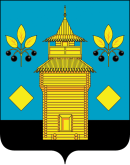 РОССИЙСКАЯ ФЕДЕРАЦИЯЧеремховское районное муниципальное образованиеАДМИНИСТРАЦИЯП О С Т А Н О В Л Е Н И Е__________________№ __________ Черемхово ЧеремховоОб утверждении административного регламентапредоставления муниципальной услуги «Признание помещения жилым помещением, жилого помещения непригодным для проживания и многоквартирного дома аварийным и подлежащим сносу или реконструкции»ПРИЛОЖЕНИЕк постановлению Администрации Черемховского районного муниципального образования от _________ №______Понедельник9.00 – 18.00(перерыв 13.00 – 14.00)Среда9.00 – 18.00(перерыв 13.00 – 14.00)Пятница9.00 – 18.00(перерыв 13.00 – 14.00)Суббота, воскресенье – выходные дни 18. График приема заявителей руководителем уполномоченного органа:Суббота, воскресенье – выходные дни 18. График приема заявителей руководителем уполномоченного органа:Суббота, воскресенье – выходные дни 18. График приема заявителей руководителем уполномоченного органа:Начальник  УЖКХ АЧРМОМ.В.  Обтовка